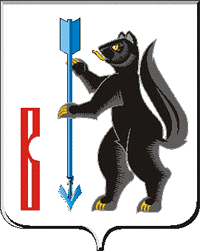 АДМИНИСТРАЦИЯГОРОДСКОГО ОКРУГА ВЕРХОТУРСКИЙ П О С Т А Н О В Л Е Н И Еот 08.11.2021г. № 832г. ВерхотурьеОб утверждении межведомственного плана мероприятийпо управлению риском для здоровья населения и обеспечениюсанитарно-эпидемиологического благополучия населениягородского округа Верхотурский на 2021-2022 годы	В соответствии с предложением главного государственного санитарного врача Свердловской области Д.Н. Козловских от 03.08.2021 № 66-00-09/05-22420-2021 «О реализации мер по улучшению санитарно-эпидемиологической обстановки и выполнению требований санитарного законодательства, Федеральным законом от 30 марта 1999 года № 52-ФЗ «О санитарно-эпидемиологическом благополучии населения», руководствуясь Уставом городского округа Верхотурский,ПОСТАНОВЛЯЮ:	1.Утвердить межведомственный план мероприятий по управлению риском для здоровья населения и обеспечению санитарно-эпидемиологического благополучия населения городского округа Верхотурский на 2021-2022 годы (прилагается).	2.Опубликовать настоящее постановление в информационном бюллетене «Верхотурская неделя» и разместить на официальном сайте городского округа Верхотурский.	3.Контроль исполнения настоящего постановления возложить на заместителя главы Администрации городского округа Верхотурский по социальным вопросам Бердникову Н.Ю.Главагородского округа Верхотурский 						   А.Г. Лиханов 